Структурное подразделение «Детский сад комбинированного вида «Аленький цветочек» МБДОУ "Детский сад "Планета детства" комбинированного вида»Конспект занятия по кружковой работе «В стране оригами» в средней группе на  тему «Зайчики»
Воспитатель: Платонова О.А.рп. Комсомольский, 2021 г.Цель: Учить детей складывать из квадрата зайчика, учить складывать базовую форму «воздушный змей», проглаживать линии сгиба.Задачи:Продолжать учить детей ориентироваться на квадрате, находить правую, левую стороны, углы.Создать положительный эмоциональный настрой в группе.Развивать умения согласовывать свои действия с действиями других детей, с правилами игры, с ритмом стиха.Воспитывать в детях чувство дружбы, заботы о друге, товарище.Воспитывать аккуратность в работе, интерес к коллективному труду.Предварительная работа: беседа о дружбе, рассматривание альбома по оригами.Обогащение словаря: линия сгиба, базовая форма «воздушный змей».Материалы: квадраты 10*10 см. разного цвета, ножницы, клей, фотографии детей, аудиозапись песни «Дружба», модели настроения, музыкальный фон.Ход занятия:Звучит тихая музыка.Игра «Мы друзья» (Дети встают в круг и берутся за руки)Я с утра спешу сюдаЗдравствуйте, мои друзья!Здравствуй, друг, что справа!Здравствуй, друг, что слева.Здравствуй, Солнце и ЗемляЭто Я!Воспитатель: Ребята, какое у вас сейчас настроение? (показывает модель)А у меня сегодня немного грустное настроение. Знаете, почему? Я сегодня узнала, что наш Рома заболел и не придет в детский сад. Скажите, а какой наш Рома? (ответы детей). Вы скучаете о нем? Как вы думаете, какое у него настроение? Почему? (ответы детей). Конечно же, когда ты дома один, болеешь, тебе очень скучно и грустно оттого, что ты не с друзьями.Ребята, а как мы можем помочь Роме? Что мы можем сделать, чтобы ему стало веселее? (ответы детей.А давайте сделаем ему подарок-сюрприз, хотите? Но для того чтобы сделать ему сюрприз мы должны превратиться в зайчиков. Повторяйте все за мной:Скок-поскок, скок-поскок,(прыжки на месте на двух ногах).Зайка прыгнул на пенек.(прыжки на месте на двух ногах).В барабан он громко бьет,(шагаем на месте.)В чехарду играть зовет.(хлопаем в ладоши.)Зайцу холодно сидеть,(Присели.)Нужно лапочки погреть.(Хлопаем в ладоши.)Лапки вверх, лапки вниз,(Руки вверх- вниз.)На носочки подтянись.(Потянулись, подняли руки вверх.)Лапки ставим на бочок,(Руки на пояс.)На носочках скок-скок-скок.(Прыжки на месте на двух ногах.)А затем вприсядку,(Приседаем.)Чтоб не мерзли лапки.(Топаем ногами.)Мы с вами превратились в зайчиков. Я хочу предложить вам сделать из бумаги зайчиков  в технике оригами. Вы согласны? Тогда приступаем.Что вы видите на столе? (ответы детей). Ребята, посмотрите на доску, на ней изображена пооперационная карта, которая вам поможет  в работе.Последовательность изготовления:Согните квадрат по полам, сторона к стороне, уголок к уголку.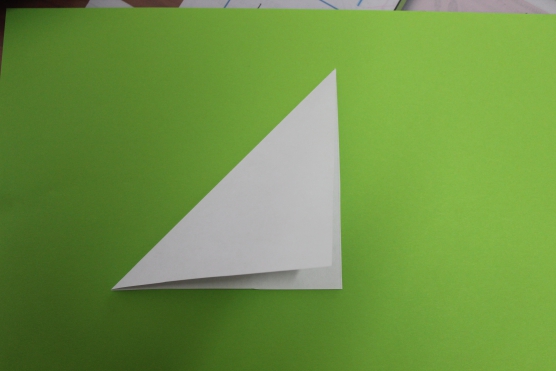 Прогладьте линию сгиба.  Получилась базовая форма «треугольник».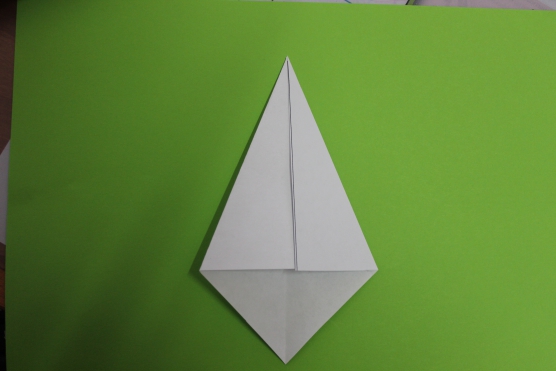 Теперь раскройте свой квадрат. Сложите боковые стороны к линии сгиба. Получилась базовая форма «воздушный змей».Загните нижний уголок так, чтобы три уголка встретились вместе.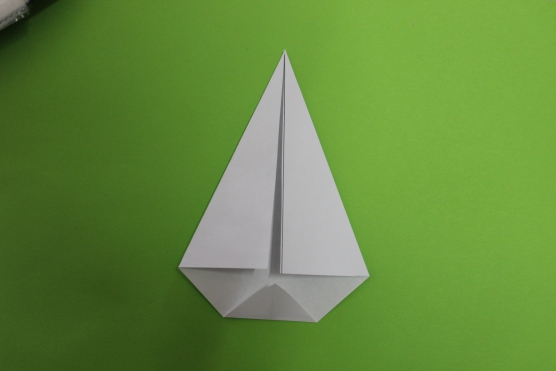 Теперь возьмите ножницы, и разрежьте заготовку сверху вниз, немного не доходя до середины фигурки.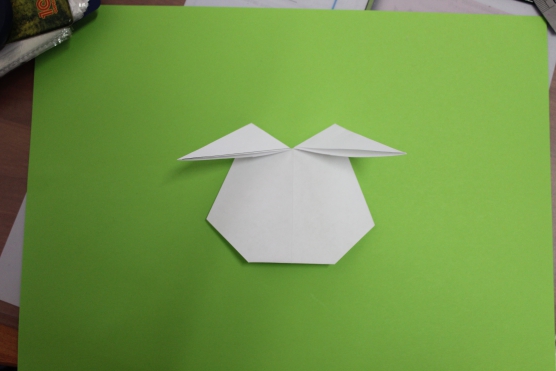  Поверните фигурку на другую сторону. Воспитатель индивидуально помогает ребятам работать со схемами, оформить мордочку животного – глазки, рот, нос.А сейчас давайте немного отдохнем.Физминутка: «Друзья»Этот пальчик Манечка,Этот пальчик Ванечка,Этот пальчик Танечка,Этот пальчик Санечка,Этот пальчик Я,Вот и все мои друзья!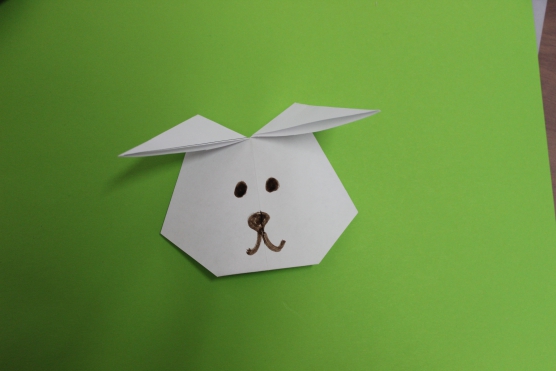 Покажите друг другу, что у вас получилось? Как вы думаете, какое настроение будет у Ромы, когда он получит ваши сюрпризы? Обрадуется он нашему подарку? (ответы детей).Скажите, а как сделать так, чтобы Рома получил наш подарок? Кто нам может помочь? Кто отправляет письма, посылки? Конечно – же почтальон!(Стук в дверь). Заходит почтальон.Почтальон: Здравствуйте! Почту будете отправлять?Воспитатель: Да, пожалуйста, отправьте наше письмо Роме, он болеет, и будет очень рад получить от нас привет.Почтальон: Обязательно доставлю ваше письмо. До свидания.Воспитатель: Ребята, скажите хорошее или плохое дело мы с вами сделали? Почему хорошее? Какое настроение у нас, и какое будет у Ромы, когда он получит наш сюрприз? А в какой технике вы делали зайчиков? Из какой базовой формы состоит ваша поделка? (ответы  детей.)Ребята, вы молодцы, у вас получились очень веселые и аккуратные зайчики. 